PROPOSTAÉ obrigatório aos licitantes utilizarem o modelo de custos e formação de preços anexa a proposta, inclusive o valor dos uniformes, equipamentos e materiais.A quantidade de dias estimados de trabalho por pessoa que serão base de cálculo para vale transporte, vale alimentação, intervalo intrajornada, adicional noturno, adicional de hora noturna reduzida, prorrogação do adicional noturno e descanso semanal remunerado é detalhada conforme quadro abaixo:DADOS GERAIS:A planilha foi elaborada com base no salário normativo:		Convenção Coletiva de Trabalho/Categoria Profissional:		Data Base da Categoria:PROPOSTA DE PREÇOMODALIDADE 
PREGÃO ELETRÔNICOMODALIDADE 
PREGÃO ELETRÔNICOMODALIDADE 
PREGÃO ELETRÔNICOTIPO 
Menor Preço Global Mensal do loteÓrgão: CEASA/MS - CENTRAIS DE ABASTECIMENTO DO MATO GROSSO DO SUL.Órgão: CEASA/MS - CENTRAIS DE ABASTECIMENTO DO MATO GROSSO DO SUL.Órgão: CEASA/MS - CENTRAIS DE ABASTECIMENTO DO MATO GROSSO DO SUL.Órgão: CEASA/MS - CENTRAIS DE ABASTECIMENTO DO MATO GROSSO DO SUL.Órgão: CEASA/MS - CENTRAIS DE ABASTECIMENTO DO MATO GROSSO DO SUL.Proponente:Endereço:Cidade:Telefone:Email:Estando de acordo com os termos do ato convocatório e com a legislação nele indicada, propomos os valores acima com validade da proposta de 60 dias, com pagamento através do banco _____ agência nº ______ c/c nº ___________________

Local e Data ______/____________________________/______ 

CARIMBO E ASSINATURA DO REPRESENTANTE LEGAL DA EMPRESA.Estando de acordo com os termos do ato convocatório e com a legislação nele indicada, propomos os valores acima com validade da proposta de 60 dias, com pagamento através do banco _____ agência nº ______ c/c nº ___________________

Local e Data ______/____________________________/______ 

CARIMBO E ASSINATURA DO REPRESENTANTE LEGAL DA EMPRESA.Estando de acordo com os termos do ato convocatório e com a legislação nele indicada, propomos os valores acima com validade da proposta de 60 dias, com pagamento através do banco _____ agência nº ______ c/c nº ___________________

Local e Data ______/____________________________/______ 

CARIMBO E ASSINATURA DO REPRESENTANTE LEGAL DA EMPRESA.CARIMBO DA EMPRESA LICITANTE (contendo o CNPJ)CARIMBO DA EMPRESA LICITANTE (contendo o CNPJ)Descrição do postoDias de trabalho na semanaHorário de trabalhoQtd. de trabalhador por postoQtd. de trabalhador por postoQtd. de postosQtd. de postosQtd. estimada de dias trabalhados por mêsQtd. estimada de dias trabalhados por mêsMemória de cálculo da Qtd. estimada de dias trabalhados por mêsMemória de cálculo da Qtd. estimada de dias trabalhados por mêsVIGILÂNCIA ARMADA- POSTO DE TRABALHO jornada 12X36H-DUIRNO- de domingo à segunda-feira das 6h às 18h, envolvendo dois vigilantes.De domingo à segunda-feira18h00min. às 06h00min.21115,2115,21= 365 (dias) /12 (meses no ano)/2(trabalhadores por posto).= 365 (dias) /12 (meses no ano)/2(trabalhadores por posto).VIGILÂNCIA ARMADA- POSTO DE TRABALHO- jornada 12X36H-NOTURNO- de domingo à segunda-feira das 18h às 6h, envolvendo dois vigilantes.De domingo à segunda-feira06h00min. às 18h00min.22215,2115,21=365 (dias) /12 (meses no ano) /2 (trabalhadores por posto)=365 (dias) /12 (meses no ano) /2 (trabalhadores por posto)PLANILHA DE CUSTOS E FORMAÇÃO DE PREÇOSPLANILHA DE CUSTOS E FORMAÇÃO DE PREÇOSPLANILHA DE CUSTOS E FORMAÇÃO DE PREÇOSPLANILHA DE CUSTOS E FORMAÇÃO DE PREÇOSVigilância ArmadaVigilância ArmadaVigilância ArmadaVigilância ArmadaJornada12x36 h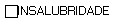 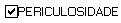 TurnoDiurnoSalário Mínimo local (R$)                  1.412,00 I - COMPOSIÇÃO DA REMUNERAÇÃO (R$)Salário base0%0Adicional de Periculosidade% periculosidade30%00Outros AdicionaisTOTAL DA REMUNERAÇÃO (R$)TOTAL DA REMUNERAÇÃO (R$)II - ENCARGOS SOCIAIS INCIDENTES SOBRE A REMUNERAÇÃO (R$)II - ENCARGOS SOCIAIS INCIDENTES SOBRE A REMUNERAÇÃO (R$)II - ENCARGOS SOCIAIS INCIDENTES SOBRE A REMUNERAÇÃO (R$)GRUPO A - ENCARGOSA.01 SEGURIDADE SOCIAL20,000%A.02 FGTS8,000%A.03 SESI/SESC1,500%A.04 SENAI/SENAC1,000%A.05 INCRA0,200%A.06 SEBRAE0,600%A.07 Salário Educação2,500%A.08 Riscos Ambientais do Trabalho – RAT x FAPA.08 Riscos Ambientais do Trabalho – RAT x FAP3,000%TOTAL - GRUPO A - ENCARGOS36,800%GRUPO BB.01 13º Salário8,333%B.02 Férias (sem o abono de 1/3)8,333%B.03 Aviso Prévio Trabalhado1,944%B.04 Auxílio Doença0,222%B.05 Acidente de Trabalho0,051%B.06 Faltas Legais0,415%B.07 Férias sobre Licença MaternidadeB.07 Férias sobre Licença Maternidade0,039%B.08 Licença Paternidade0,020%TOTAL - GRUPO B19,359%GRUPO CC.01 Aviso Prévio Indenizado0,417%C.02 Indenização Adicional0,286%C.03 Indenização (rescisão sem justa causa – multa de 40% do FGTS)C.03 Indenização (rescisão sem justa causa – multa de 40% do FGTS)3,200%C.04 Indenização (rescisão sem justa causa – contribuição de 10% do FGTS)C.04 Indenização (rescisão sem justa causa – contribuição de 10% do FGTS)0,800%C.05 Abono de Férias - 1/3 constitucionalC.05 Abono de Férias - 1/3 constitucional2,778%C.06 Abono de Férias - 1/3 constitucional sobre licença maternidadeC.06 Abono de Férias - 1/3 constitucional sobre licença maternidade0,013%TOTAL - GRUPO C 7,493%GRUPO DD.01 Incidência dos encargos do grupo A sobre o grupo BD.01 Incidência dos encargos do grupo A sobre o grupo B7,124%TOTAL - GRUPO D7,124%GRUPO EE.01 Incidência do FGTS sobre o aviso prévio indenizadoE.01 Incidência do FGTS sobre o aviso prévio indenizado0,033%E.02 Incidência do FGTS sobre o período médio de afastamento superior a 15 dias motivado por acidente do trabalhoE.02 Incidência do FGTS sobre o período médio de afastamento superior a 15 dias motivado por acidente do trabalho0,004%E.03 Incidência de FGTS sobre férias 1/3 constitucionalE.03 Incidência de FGTS sobre férias 1/3 constitucional0,222%TOTAL - GRUPO E 0,260%GRUPO FF.01 Incidência dos encargos do Grupo A sobre os valores constantes da base de cálculo referente ao salário maternidade F.01 Incidência dos encargos do Grupo A sobre os valores constantes da base de cálculo referente ao salário maternidade 0,245%TOTAL - GRUPO F0,245%TOTAL - ENCARGOS SOCIAIS (R$)71,281%VALOR TOTAL DE REMUNERAÇÃO + ENCARGOS SOCIAIS (R$)VALOR TOTAL DE REMUNERAÇÃO + ENCARGOS SOCIAIS (R$)VALOR TOTAL DE REMUNERAÇÃO + ENCARGOS SOCIAIS (R$)III - INSUMOS / BENEFICIOSUniformeAuxílio alimentação Vale transporteDesconto legal sobre transporte (máximo 6% do salário-base)Desconto legal sobre transporte (máximo 6% do salário-base)Desconto legal sobre transporte (máximo 6% do salário-base)Manutenção e depreciação de equipamentosDesconto do auxilio alimentação (10%)Caixa AssistêncialCaixa AssistêncialCaixa AssistêncialTOTAL - INSUMOS (R$)INTRAJORNADATOTAL INTRAJORNADA TOTAL INTRAJORNADA TOTAL DE REMUNERAÇÃO + ENCARGOS SOCIAIS + INSUMOS + INTRAJORNADA TOTAL DE REMUNERAÇÃO + ENCARGOS SOCIAIS + INSUMOS + INTRAJORNADA TOTAL DE REMUNERAÇÃO + ENCARGOS SOCIAIS + INSUMOS + INTRAJORNADA V - LDI E TRIBUTAÇÃOLUCRO E DESPESAS INDIRETAS (LDI)LUCRO E DESPESAS INDIRETAS (LDI)Despesas Administrativas/OperacionaisDespesas Administrativas/Operacionais5,00%Lucro10,00%TOTAL - LUCRO E DESPESAS INDIRETASTOTAL - LUCRO E DESPESAS INDIRETAS15,00%TRIBUTAÇÃO SOBRE FATURAMENTOTRIBUTAÇÃO SOBRE FATURAMENTOISS5,00%COFINS3,00%PIS0,65%TOTAL - TRIBUTAÇÃO SOBRE FATURAMENTOTOTAL - TRIBUTAÇÃO SOBRE FATURAMENTO8,65%PREÇO MENSAL PARA 1 (UM) EMPREGADO (R$)PREÇO MENSAL PARA 1 (UM) EMPREGADO (R$)Quantidade de empregados no postoQuantidade de empregados no postoQuantidade de empregados no posto02PREÇO MENSAL POR POSTO (R$)PREÇO ANUAL POR POSTO (R$)PLANILHA DE CUSTOS E FORMAÇÃO DE PREÇOSPLANILHA DE CUSTOS E FORMAÇÃO DE PREÇOSPLANILHA DE CUSTOS E FORMAÇÃO DE PREÇOSPLANILHA DE CUSTOS E FORMAÇÃO DE PREÇOSVigilância ArmadaVigilância ArmadaVigilância ArmadaVigilância ArmadaJornada12x36 hTurnoNoturnoSalário Mínimo local (R$)             1.412,00 I - COMPOSIÇÃO DA REMUNERAÇÃO (R$)Salário base0%Adicional de Periculosidade% periculosidade30%Adicional NoturnoHora Noturna ReduzidaDSR SOBRE ADIC. NOTURNODSR SOBRE ADIC. H. NOTURNA REDUZIDATOTAL DA REMUNERAÇÃO (R$)TOTAL DA REMUNERAÇÃO (R$)II - ENCARGOS SOCIAIS INCIDENTES SOBRE A REMUNERAÇÃO (R$)II - ENCARGOS SOCIAIS INCIDENTES SOBRE A REMUNERAÇÃO (R$)II - ENCARGOS SOCIAIS INCIDENTES SOBRE A REMUNERAÇÃO (R$)GRUPO A - ENCARGOSA.01 SEGURIDADE SOCIAL20,000%A.02 FGTS8,000%A.03 SESI/SESC1,500%A.04 SENAI/SENAC1,000%A.05 INCRA0,200%A.06 SEBRAE0,600%A.07 Salário Educação2,500%A.08 Riscos Ambientais do Trabalho – RAT x FAPA.08 Riscos Ambientais do Trabalho – RAT x FAP3,000%TOTAL - GRUPO A - ENCARGOS36,800%GRUPO BB.01 13º Salário8,333%B.02 Férias (sem o abono de 1/3)8,333%B.03 Aviso Prévio Trabalhado1,944%B.04 Auxílio Doença0,222%B.05 Acidente de Trabalho0,051%B.06 Faltas Legais0,415%B.07 Férias sobre Licença MaternidadeB.07 Férias sobre Licença Maternidade0,039%B.08 Licença Paternidade0,020%TOTAL - GRUPO B19,359%GRUPO CC.01 Aviso Prévio Indenizado0,417%C.02 Indenização Adicional0,286%C.03 Indenização (rescisão sem justa causa – multa de 40% do FGTS)C.03 Indenização (rescisão sem justa causa – multa de 40% do FGTS)3,200%C.04 Indenização (rescisão sem justa causa – contribuição de 10% do FGTS)C.04 Indenização (rescisão sem justa causa – contribuição de 10% do FGTS)0,800%C.05 Abono de Férias - 1/3 constitucionalC.05 Abono de Férias - 1/3 constitucional2,778%C.06 Abono de Férias - 1/3 constitucional sobre licença maternidadeC.06 Abono de Férias - 1/3 constitucional sobre licença maternidade0,013%TOTAL - GRUPO C 7,493%GRUPO DD.01 Incidência dos encargos do grupo A sobre o grupo BD.01 Incidência dos encargos do grupo A sobre o grupo B7,124%TOTAL - GRUPO D7,124%GRUPO EE.01 Incidência do FGTS sobre o aviso prévio indenizadoE.01 Incidência do FGTS sobre o aviso prévio indenizado0,033%E.02 Incidência do FGTS sobre o período médio de afastamento superior a 15 dias motivado por acidente do trabalhoE.02 Incidência do FGTS sobre o período médio de afastamento superior a 15 dias motivado por acidente do trabalho0,004%E.03 Incidência de FGTS sobre férias 1/3 constitucionalE.03 Incidência de FGTS sobre férias 1/3 constitucional0,222%TOTAL - GRUPO E 0,260%GRUPO FF.01 Incidência dos encargos do Grupo A sobre os valores constantes da base de cálculo referente ao salário maternidade F.01 Incidência dos encargos do Grupo A sobre os valores constantes da base de cálculo referente ao salário maternidade 0,245%TOTAL - GRUPO F0,245%TOTAL - ENCARGOS SOCIAIS (R$)71,281%VALOR TOTAL DE REMUNERAÇÃO + ENCARGOS SOCIAIS (R$)VALOR TOTAL DE REMUNERAÇÃO + ENCARGOS SOCIAIS (R$)VALOR TOTAL DE REMUNERAÇÃO + ENCARGOS SOCIAIS (R$)III - INSUMOS / BENEFICIOSUniformeAuxílio alimentação Vale transporteDesconto legal sobre transporte (máximo 6% do salário-base)Desconto legal sobre transporte (máximo 6% do salário-base)Desconto legal sobre transporte (máximo 6% do salário-base)0,00Manutenção e depreciação de equipamentos0,00Desconto do auxilio alimentação (10%)0,00Prêmio pelo trabalho noturno Caixa AssistêncialCaixa AssistêncialCaixa AssistêncialTOTAL - INSUMOS (R$)0,00INTRAJORNADATOTAL INTRAJORNADATOTAL INTRAJORNADA0,00TOTAL DE REMUNERAÇÃO + ENCARGOS SOCIAIS + INSUMOS + INTRAJORNADATOTAL DE REMUNERAÇÃO + ENCARGOS SOCIAIS + INSUMOS + INTRAJORNADATOTAL DE REMUNERAÇÃO + ENCARGOS SOCIAIS + INSUMOS + INTRAJORNADAV - LDI E TRIBUTAÇÃOLUCRO E DESPESAS INDIRETAS (LDI)LUCRO E DESPESAS INDIRETAS (LDI)Despesas Administrativas/OperacionaisDespesas Administrativas/Operacionais5,00%Lucro10,00%TOTAL - LUCRO E DESPESAS INDIRETASTOTAL - LUCRO E DESPESAS INDIRETAS15,00%TRIBUTAÇÃO SOBRE FATURAMENTOTRIBUTAÇÃO SOBRE FATURAMENTOISS5,00%COFINS3,00%PIS0,65%TOTAL - TRIBUTAÇÃO SOBRE FATURAMENTOTOTAL - TRIBUTAÇÃO SOBRE FATURAMENTO8,65%PREÇO MENSAL PARA 1 (UM) EMPREGADO (R$)PREÇO MENSAL PARA 1 (UM) EMPREGADO (R$)Quantidade de empregados no postoQuantidade de empregados no postoQuantidade de empregados no posto04PREÇO MENSAL POR POSTO (R$)PREÇO ANUAL POR POSTO (R$)UNIFORMESUNIFORMESUNIFORMESUNIFORMESUNIFORMESUNIFORMESCUSTO PARA CADA VIGILANTEItemPeçaValor Médio Unitário (R$)Qtde. AnualValor Anual/ Empregado (R$)Valor Mensal/ Empregado (R$)1Calça 40,000,002Camisa 40,000,003Capa 10,000,004Cinto10,000,005Meias 40,000,006Calçado20,000,007Capa de chuva10,000,008Crachá10,000,009Boné10,000,00TOTAL  (R$)TOTAL  (R$)0,000,00EQUIPAMENTOS DE VIGILÂNCIA ARMADAEQUIPAMENTOS DE VIGILÂNCIA ARMADAEQUIPAMENTOS DE VIGILÂNCIA ARMADAEQUIPAMENTOS DE VIGILÂNCIA ARMADAEQUIPAMENTOS DE VIGILÂNCIA ARMADAEQUIPAMENTOS DE VIGILÂNCIA ARMADAItemDescriçãoUnidadeQtde/posto de 12x36hValor médio unitário (R$)Valor total (R$)1Revólver calibre 38Unid.3,000,002Coldre de couro Unid.3,000,003BaleiroUnid.3,000,004Livro de ocorrênciasUnid.3,000,005Lanterna em Led, recarregável tamanho grande. Unid.3,000,006Colete Balístico nível mínimo de segurança III-A Unid.3,000,007TonfaUnid.3,000,008Porta tonfa para cintoUnid.3,000,009Rádio ComunicadorUnid.6,000,00Custo Total dos Equipamentos (R$)Custo Total dos Equipamentos (R$)Custo Total dos Equipamentos (R$)Custo Total dos Equipamentos (R$)0,00Manutenção Mensal (R$)Manutenção Mensal (R$)Manutenção Mensal (R$)Manutenção Mensal (R$)0,00Depreciação Mensal (R$)Depreciação Mensal (R$)Depreciação Mensal (R$)Depreciação Mensal (R$)0,00Total Manutenção + Depreciação Mensal (R$)Total Manutenção + Depreciação Mensal (R$)Total Manutenção + Depreciação Mensal (R$)Total Manutenção + Depreciação Mensal (R$)0,00MUNIÇÃOMUNIÇÃOMUNIÇÃOMUNIÇÃOMUNIÇÃOMUNIÇÃOItemDescriçãoUnidadeQtde anual/ vigilanteValor médio/ blister (R$)Total mensal/ vigilante (R$)1Munição calibre 38Blister c/103,000,00Total Munição (R$)Total Munição (R$)Total Munição (R$)Total Munição (R$)0,00OBRIGATÓRIO APRESENTAR CERTIFICADO DE APROVAÇÃO (CA) DO MIN. TRABALHO E EMPREGO DENTRO DA VALIDADE E MARCADO NO CORPO DO EQUIPAMENTO OU NA EMBALAGEM EXTERNA . OBRIGATÓRIO APRESENTAR CERTIFICADO DE APROVAÇÃO (CA) DO MIN. TRABALHO E EMPREGO DENTRO DA VALIDADE E MARCADO NO CORPO DO EQUIPAMENTO OU NA EMBALAGEM EXTERNA . OBRIGATÓRIO APRESENTAR CERTIFICADO DE APROVAÇÃO (CA) DO MIN. TRABALHO E EMPREGO DENTRO DA VALIDADE E MARCADO NO CORPO DO EQUIPAMENTO OU NA EMBALAGEM EXTERNA . OBRIGATÓRIO APRESENTAR CERTIFICADO DE APROVAÇÃO (CA) DO MIN. TRABALHO E EMPREGO DENTRO DA VALIDADE E MARCADO NO CORPO DO EQUIPAMENTO OU NA EMBALAGEM EXTERNA . OBRIGATÓRIO APRESENTAR CERTIFICADO DE APROVAÇÃO (CA) DO MIN. TRABALHO E EMPREGO DENTRO DA VALIDADE E MARCADO NO CORPO DO EQUIPAMENTO OU NA EMBALAGEM EXTERNA . OBRIGATÓRIO APRESENTAR CERTIFICADO DE APROVAÇÃO (CA) DO MIN. TRABALHO E EMPREGO DENTRO DA VALIDADE E MARCADO NO CORPO DO EQUIPAMENTO OU NA EMBALAGEM EXTERNA . RESUMORESUMORESUMORESUMORESUMORESUMORESUMOMÃO DE OBRAMÃO DE OBRAMÃO DE OBRAMÃO DE OBRAMÃO DE OBRAMÃO DE OBRAMÃO DE OBRAServiçosTurno JornadaValor Mensal/ Empregado (R$)Empregados/ PostoQtde. de PostosValor Mensal Total (R$)Vigilância ArmadaDiurno12x36 h21Vigilância ArmadaNoturno12x36 h22TOTAL MÃO DE OBRA (R$)